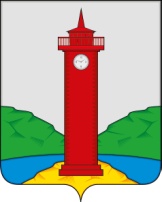 АДМИНИСТРАЦИЯ СЕЛЬСКОГО ПОСЕЛЕНИЯ КурумочМУНИЦИПАЛЬНОГО района ВолжскийСАМАРСКОЙ ОБЛАСТИ ПОСТАНОВЛЕНИЕот «29» апреля 2020 года № 123О согласии с проектом изменений в Генеральный план сельского поселения Курумоч муниципального района Волжский Самарской области и о направлении его в Собрание представителей сельского поселения Курумоч муниципального района Волжский Самарской областиРассмотрев проект изменений в Генеральный план сельского поселения Курумоч муниципального района Волжский Самарской области, доработанный с учетом заключения о результатах публичных слушаний от 23 января 2020 года, руководствуясь частью 12 статьи 24 и частью 9 статьи 28 Градостроительного кодекса Российской Федерации, Администрация сельского поселения Курумоч муниципального района Волжский Самарской области ПОСТАНОВЛЯЕТ:1. Согласиться с проектом изменений в Генеральный план сельского поселения Курумоч муниципального района Волжский Самарской области, доработанным с учетом заключения о результатах публичных слушаний от 23 января 2020 года.2. Направить проект изменений в Генеральный план сельского поселения Курумоч муниципального района Волжский Самарской области, доработанный с учетом заключения о результатах публичных слушаний от 23 января 2020 года, на рассмотрение в Собрание представителей сельского поселения Курумоч муниципального района Волжский Самарской области.3. Настоящее постановление вступает в силу со дня его подписания.Глава сельского поселенияКурумоч                                                                                              О.Л. Катынский